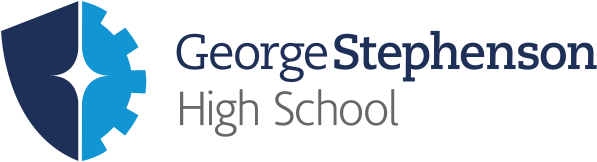 Year 7 History Study GuideBritish History: 1066-1688• The Normans •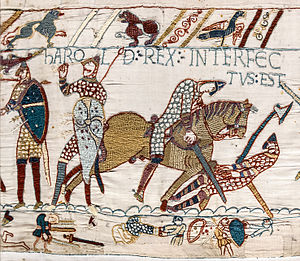 The Normans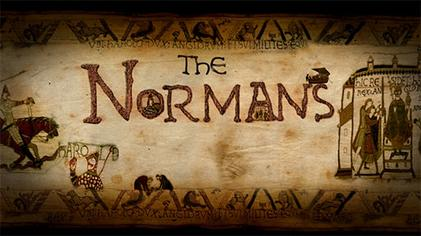 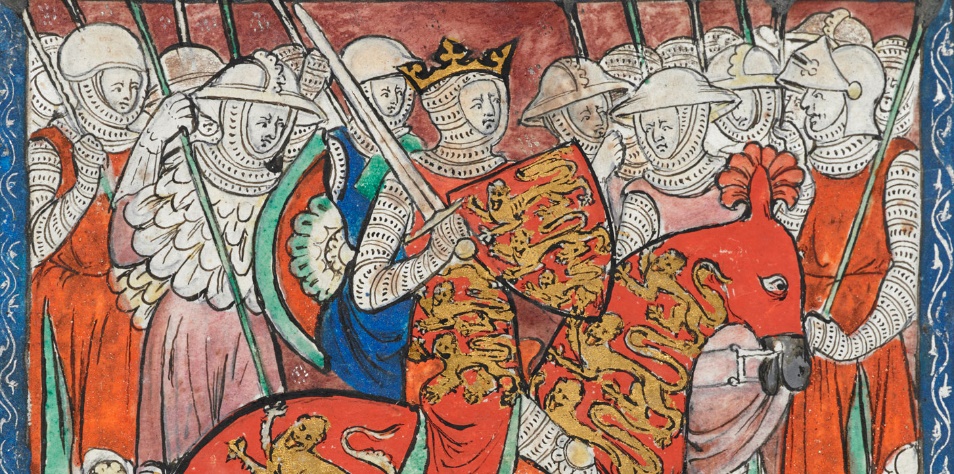 Lesson 1 - Who should be in charge? 
Task 1 - Starter activity
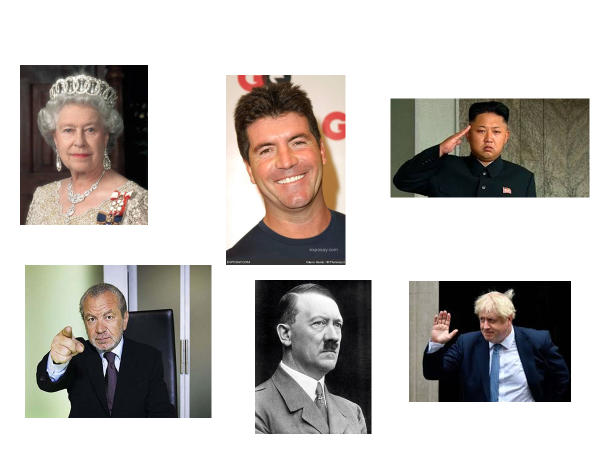 Task 2 - Leadership qualitiesComplete the spider diagram below on the qualities, characteristics and traits a leader of a country should have: 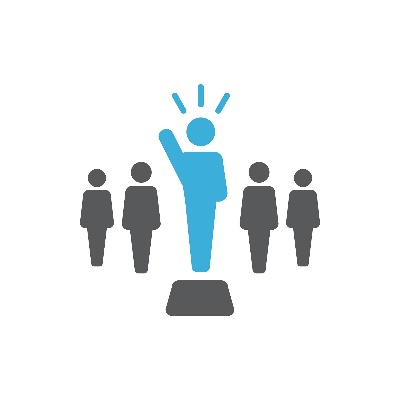 It’s 1066 and the King of England, Edward the Confessor, has just died. This is a very sad day.  Especially as the King had no children – so who should be the next King of England?! There are 3 possible contenders…Task 3 – Who should be king?Using the information on the previous page, complete the table below detailing the positives and negatives of each contender to the English throne.Task 4 – Who do YOU think should be king?Rank the contenders to the throne in order which YOU think they should be king
1.                                        2.                                 3.I believe that _______________________ should become  king because _____________
_______________________________________________________________________________________________________________________________________________________________________________________________________________Lesson 2 – How do you become king?Task 1 – Words into pictures/storyboard
Below on the left-hand side is a story about the Battle of Hastings. As you read the story, on the right hand of your page, draw a picture that describes that particular part of the story.Task 2 – Why did William win?In the space below, write down as many reasons as you can think of why William won the Battle of Hastings.Lesson 3 – Why do people build things?Task 1 – Buildings from different timesBuilding 1 						       Building 2 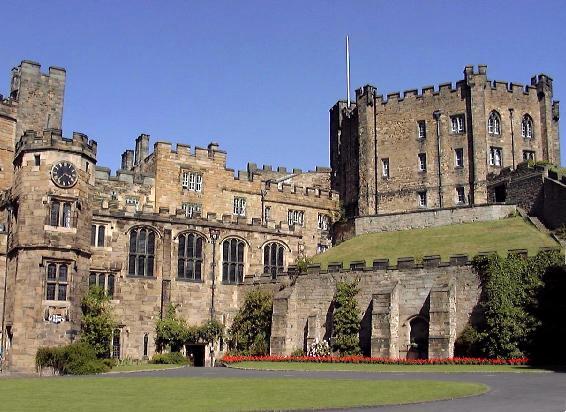 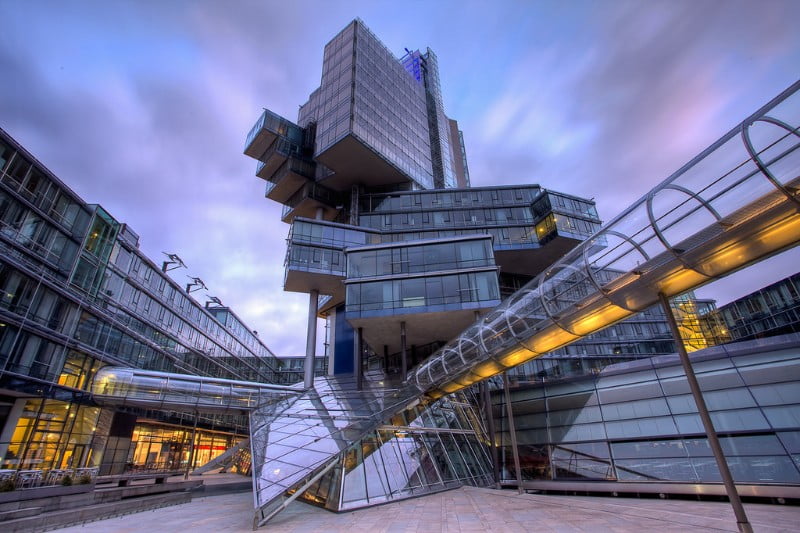 What do you notice about both buildings?
_______________________________________________________________________________________________________________________________________________________________________________________________________________Are they impressive buildings? Why?_______________________________________________________________________________________________________________________________________________________________________________________________________________
Types of Norman castles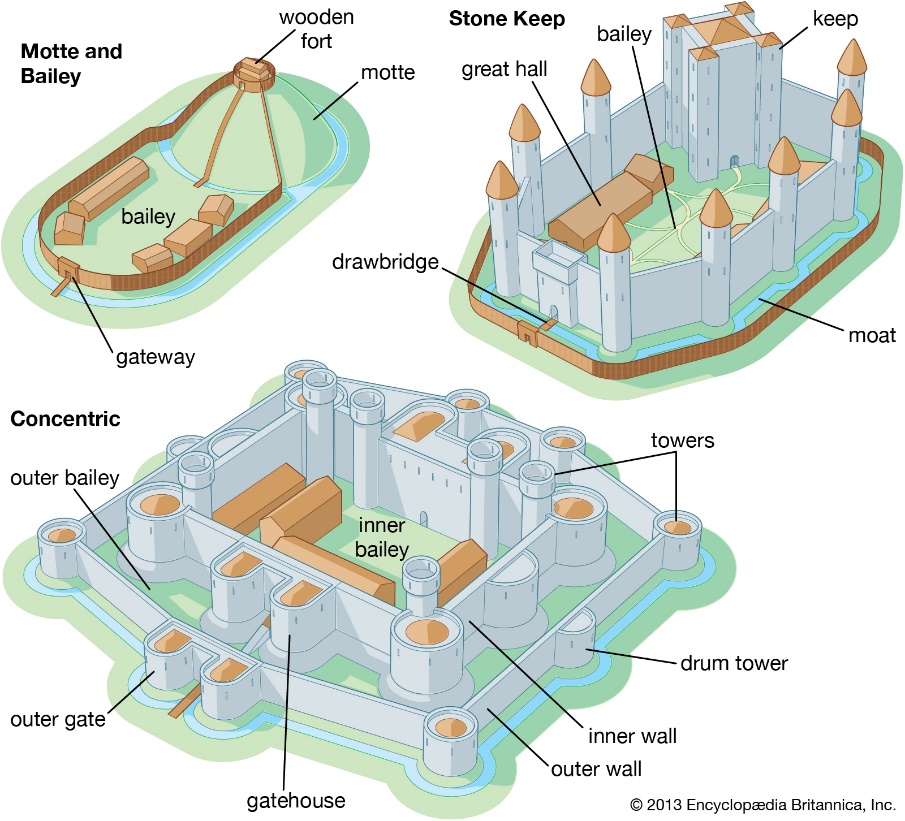 Task 2 – Why did the Normans build castles?Task 1 - Using a highlighter, identify as many reasons as possible why the Normans built castles: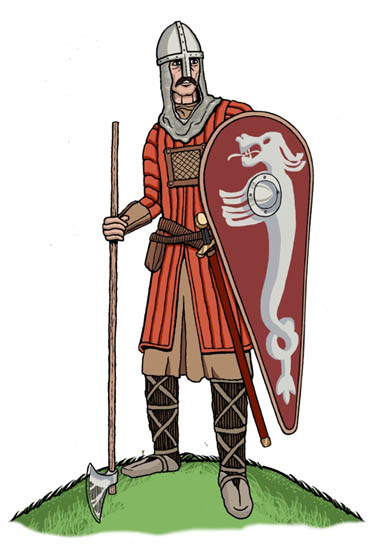 Lesson 4 – Does it matter if people like you?Task 1 – VideoIf you have access to a computer, watch the video clip about revolts and resistance during William’s reign. 
Link - https://www.bbc.co.uk/teach/class-clips-video/history-ks3-ks4-1066/zd32t39 Task 2 – The Harrying of the NorthComplete the storyboard on the Harrying of the North, drawing pictures to match the statements belowLesson 5 – How do you get people to do what you want?Task 1 – School hierarchyWherever we go, there is usually someone in control. This school is a good example.Complete your own version of the diagram below, showing who is in control in the school.Task 2 – The Feudal System – how does it work?Read the information about the feudal system below. Once William had become King of England, he had to decide how he was going to govern the country.  He didn’t want the old English nobles to keep their estates, because they would be too powerful and might try to overthrow him.  Anyway, they had to make room for William’s supporters who had been promised land in return for helping him.William was very careful not to just give land away.  His supporters were rewarded, but they had duties to perform as well.  This system of duties and rewards was known as the Feudal System.  In Normandy when barons were given land they had to swear an oath of loyalty to the lord who was giving it.  This was called doing homage.  By swearing the oath, the barons agreed to provide knights (mounted soldiers) to guard castles or fight in wars for the king.  The more land the baron was given, the more knights he had to provide.The picture below shows a baron paying homage to the king.  Paying homage meant that he promised to be loyal and to fight for him.   When a baron was paying homage, he had to swear the following oath of loyalty: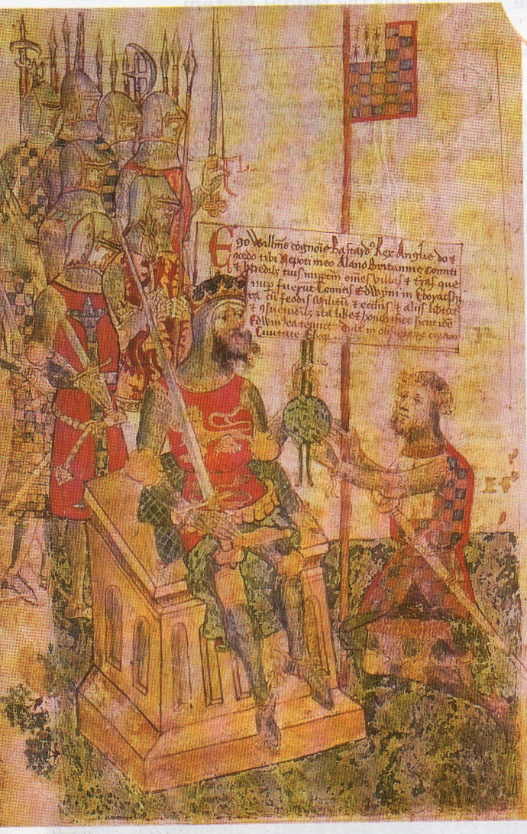 The barons sometimes had their knights living with them in castles.  Usually, however, they gave some of their own land to their knights, who in return did homage and agreed to fight when asked.  The knights kept some land for themselves and shared the rest amongst the peasants who farmed it.  The peasants did homage to the knights who, in turn, promised to protect them.  In return for their land the peasants had to carry out various duties for the knights.  They had to: fight if needed Not leave the knight’s land unless the knight agreed Work on their lord’s land for three days a week. Give gifts of chicken and eggs to their lord at Christmas and Easter.The feudal system proved ideal for distributing the land of the newly-conquered England.  William could have a large army whenever he liked, without the expense of keeping soldiers at his royal court.  He also made sure that his supporters were rewarded, and at the same time loyal to him.  See the diagram on the right for a summary of how the feudal system worked.Now that you have read the information about the feudal system, complete the tasks below:Lesson 6 – What makes something useful?Task 1 – Source workBelow are four sources that tell us information about the Norman period. For each source, see if you can identify:Who has written it?What is being said or discussed in the source?Where was the source written?Why was the information written, said or drawn?When was the source written?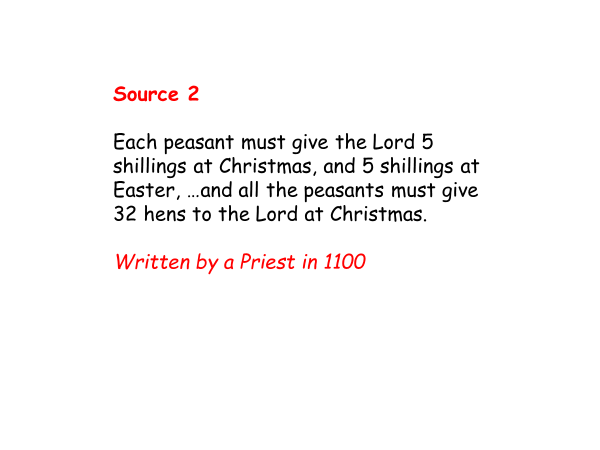 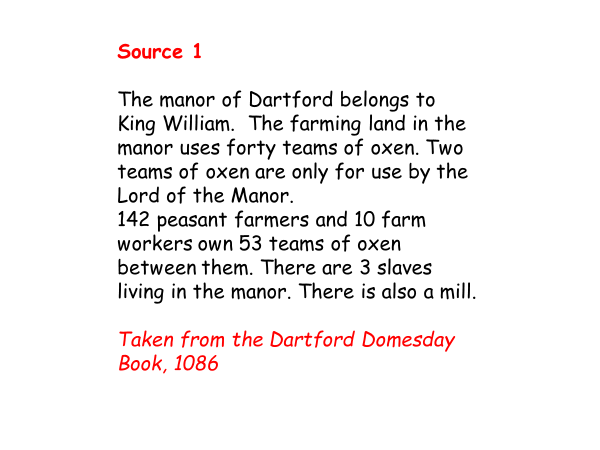 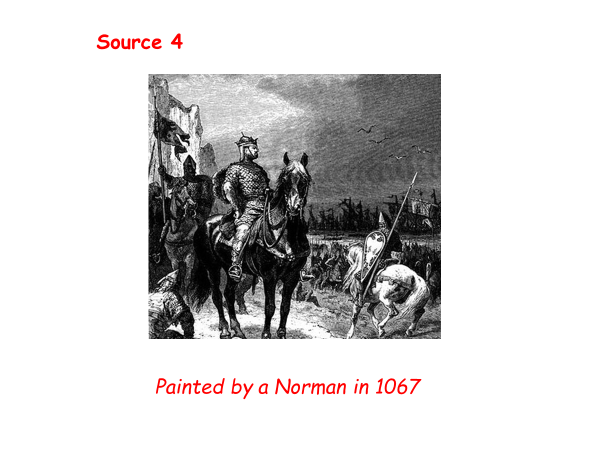 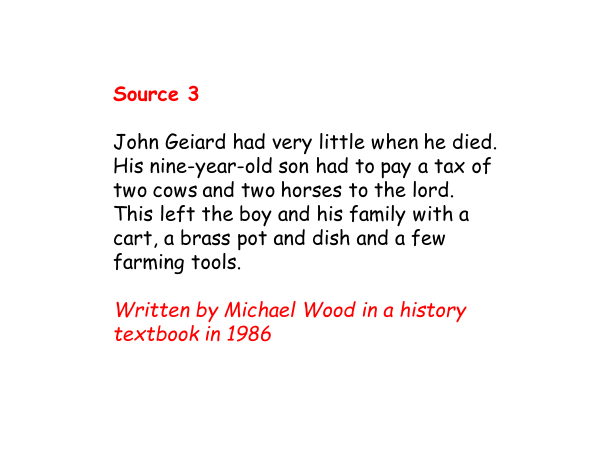 Task 2 – On the continuum below, plot each source from most to least trustworthy – think about why you might trust one historical source, more than another.Lesson 7 – Can you be a hero and a villain at the same time?Task 1 – Hero or Villain Read through the cards below and on the table on the next page, write down the statements that describe William as a hero or a villain on the correct side. The closer to the top it is, the more heroic/villainous it is. You can put some of the statements in the middle too.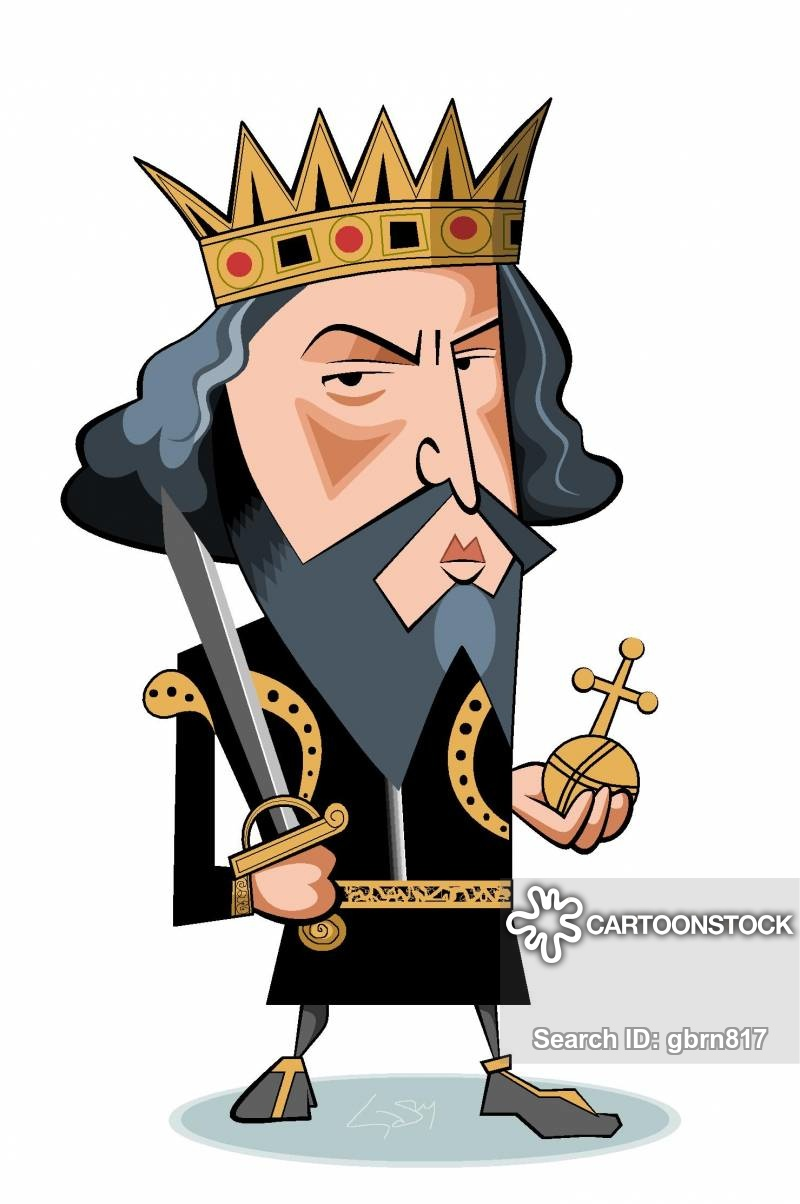 Task 2 – Hero or villain? You decide!Below, write a paragraph to explain whether you think William was a hero or a villain. Remember, you must support your judgement with evidence.________________________________________________________________________________________________________________________________________________________________________________________________________________________________________________________________________________________________________________________________________________________________________________________________________________________________________________________________________________________________________________________________________________________________________Assessed Task 1 Finish off the sentence starters to complete your first assessed task of Year 7.Why did William win the Battle of Hastings?One reason why William won the Battle of Hastings was due to his skill. There are a number of examples that meant William’s army was well skilled and trained such as _____________________
_________________________________________________________________________________________________________________________________________________________________________________________________________________________________________________________________________________________________________________________________________________________________________________________________________________________________________________________________. 
This meant that William won the Battle of Hastings because______________________________
___________________________________________________________________________________________________________________________________________________________________________________________________________________________________________________________________________________________________________.Another reason why William won the Battle of Hastings was because of the mistakes Harold Godwinson made. Harold and his army were troubled by many mistakes such as _________________
_________________________________________________________________________________________________________________________________________________________________________________________________________________________________________________________________________________________________________________________________________________________________________________________________________________________________________________________________.
Therefore, Harold’s mistakes led to William winning the Battle of Hastings because_____________
___________________________________________________________________________________________________________________________________________________________________________________________________________________________________________________________________________________________________________.Overall, the most important reason as to why William won the Battle of Hastings was _______________________________________. This is because _______________________
____________________________________________________________________________________________________________________________________________________________________________________________________________________________________________________________________________________________________________Lesson 1 – Who should be in charge?pg. 3Lesson 2 – How do you become king?pg. 6Lesson 3 – Why do people build things?pg. 9Lesson 4 – Does it matter if people like you?pg. 11Lesson 5 – How do you get what you want?pg. 12Lesson 6 – What makes something useful?pg. 15Lesson 7 – Can you be a hero and villain at the same time?pg. 16Assessed Task 1pg. 18PositivesNegativesWilliam, Duke of NormandyHarold Hardrada, King of NorwayHarold Godwinson, Earl of Wessex1. Between 1066 and 1070 there were lots of rebellions against William, especially in the north of England.  William needed to prove that he was in control of the country2. William tried to put people in charge in the north who would keep control.  He sent two people to rule there but both were murdered soon after. A man called Edgar decided to start a rebellion.3. Edgar was supported by many people and they marched to York. William sent an army to stop them. His army was big and the rebels knew they could not win so they ran away and the rebellion was over4. As a punishment, William’s men burnt down whole villages in the north. People and animals were killed. Salt was put onto the land so that nothing would grow for years.  Some people became cannibals.William won the Battle of HastingsWilliam made the Domesday Book100,000 died in the Harrying of the NorthAll English Kings and Queens since 1066 have been descended from WilliamWilliam shared England out among his Norman friendsWilliam had a well organised armyHarold had to march over 500 miles before HastingsWilliam used a trick to win the Battle of HastingsThe Pope supported WilliamWhen William died his courtiers stripped him of his clothes and jewelsWilliam was from Normandy, not from EnglandWilliam used fear to control the EnglishWilliam ruled England for 25 yearsWilliam crushed revolts all over England so he looked strong and powerfulWilliam took control of EnglandWilliam had over 90 castles built in EnglandThe wind changed direction while Harold was fighting HardradaAfter the Harrying of the North William made sure that people could not grow crops there for yearsHeroVillain